РОССИЙСКАЯ ФЕДЕРАЦИЯРОСТОВСКАЯ ОБЛАСТЬТАЦИНСКИЙ РАЙОНМУНИЦИПАЛЬНОЕ ОБРАЗОВАНИЕ«ЕРМАКОВСКОЕ СЕЛЬСКОЕ ПОСЕЛЕНИЕ»ПРЕДСЕДАТЕЛЬ СОБРАНИЯ ДЕПУТАТОВ -ГЛАВА ЕРМАКОВСКОГО СЕЛЬСКОГО ПОСЕЛЕНИЯПОСТАНОВЛЕНИЕ14  мая  2021 года          	             №  2		             ст. ЕрмаковскаяО назначении публичных слушанийпо вопросу рассмотрения проекта решения Собрания депутатов Ермаковского сельского поселения«О целесообразности изменения границ муниципального образования «Ермаковское сельское поселение»На основании части 4 статьи 12 Федерального закона от 
6 октября 2003 года № 131-ФЗ «Об общих принципах организации местного самоуправления в Российской Федерации», статьи 10 Областного закона 
от 28 декабря 2005 года № 436-ЗС «О местном самоуправлении в Ростовской области», Устава муниципального образования «Ермаковское сельское поселение»,  в целях описания и утверждения границ муниципального образования «Ермаковское сельское поселение» в соответствии с требованиями градостроительного и земельного законодательства, а также с учетом мнения населения                                             ПОСТАНОВЛЯЮ:1. Назначить публичные слушания по проекту решения Собрания депутатов Ермаковского сельского поселения «О   целесообразности    изменения   границ   муниципального   образования «Ермаковское сельское поселение»  на  26  мая  2021 года  по адресу:  347082, Ростовская область, Тацинский район, станица Ермаковская, пер. Липкина, 4,  здание администрации, в  17  часов  00 минут.         2. Настоящее постановление вступает в силу со дня его официального опубликования.        3. Контроль за исполнением настоящего постановления оставляю за собой.Председатель Собрания депутатов –глава Ермаковского сельского поселения                          О.В. ЛасковаПриложение к постановлению                                                                                    председателя Собрания депутатов-                                                                                    главы Ермаковского сельского поселенияот  14 мая 2021 года  №   2«О назначении публичных слушанийпо вопросу рассмотрения проекта решения Собрания депутатов Ермаковского сельского поселения «О целесообразности изменения границ муниципального образования «Ермаковское сельское поселение»ПРОЕКТРОССИЙСКАЯ ФЕДЕРАЦИЯРОСТОВСКАЯ ОБЛАСТЬТАЦИНСКИЙ РАЙОНМУНИЦИПАЛЬНОЕ ОБРАЗОВАНИЕ«ЕРМАКОВСКОЕ СЕЛЬСКОЕ ПОСЕЛЕНИЕ»СОБРАНИЕ ДЕПУТАТОВ ЕРМАКОВСКОГО СЕЛЬСКОГО ПОСЕЛЕНИЯРЕШЕНИЕ«___» ______  2021 года             № ____                                       ст. Ермаковская                     О целесообразности изменения границ муниципального образования«Ермаковское сельское поселение»На основании части 4 статьи 12 Федерального закона от 
6 октября 2003 года № 131-ФЗ «Об общих принципах организации местного самоуправления в Российской Федерации», статьи 10 Областного закона 
от 28 декабря 2005 года № 436-ЗС «О местном самоуправлении в Ростовской области», Устава муниципального образования «Ермаковское сельское поселение», в целях описания и утверждения границ муниципального образования «Ермаковское сельское поселение» в соответствии с требованиями градостроительного и земельного законодательства, а также с учетом мнения населения Собрание депутатов Ермаковского сельского поселенияРЕШИЛО:1. Признать целесообразным изменение границ муниципального образования  «Ермаковское сельское поселение»   согласно  приложению  к 
настоящему решению путем включения в состав территории Ермаковского сельского поселения земельного участка площадью 67,13 га из состава территории Жирновского сельского поселения.2. Настоящее решение вступает в силу со дня его официального опубликования.3. Контроль за исполнением настоящего решения возложить на  постоянную комиссию по экономической реформе, бюджету, налогам, муниципальной собственности (Гунькин А.Д.).Председатель Собрания депутатов –глава Ермаковского сельского поселения                     О.В. ЛасковаПриложение к решению Собрания депутатов Ермаковского сельского поселения от «__»_____ 2021 года №_____    «О целесообразности изменения границ                                                                                  муниципального образования                                                                               «Ермаковское сельское поселение»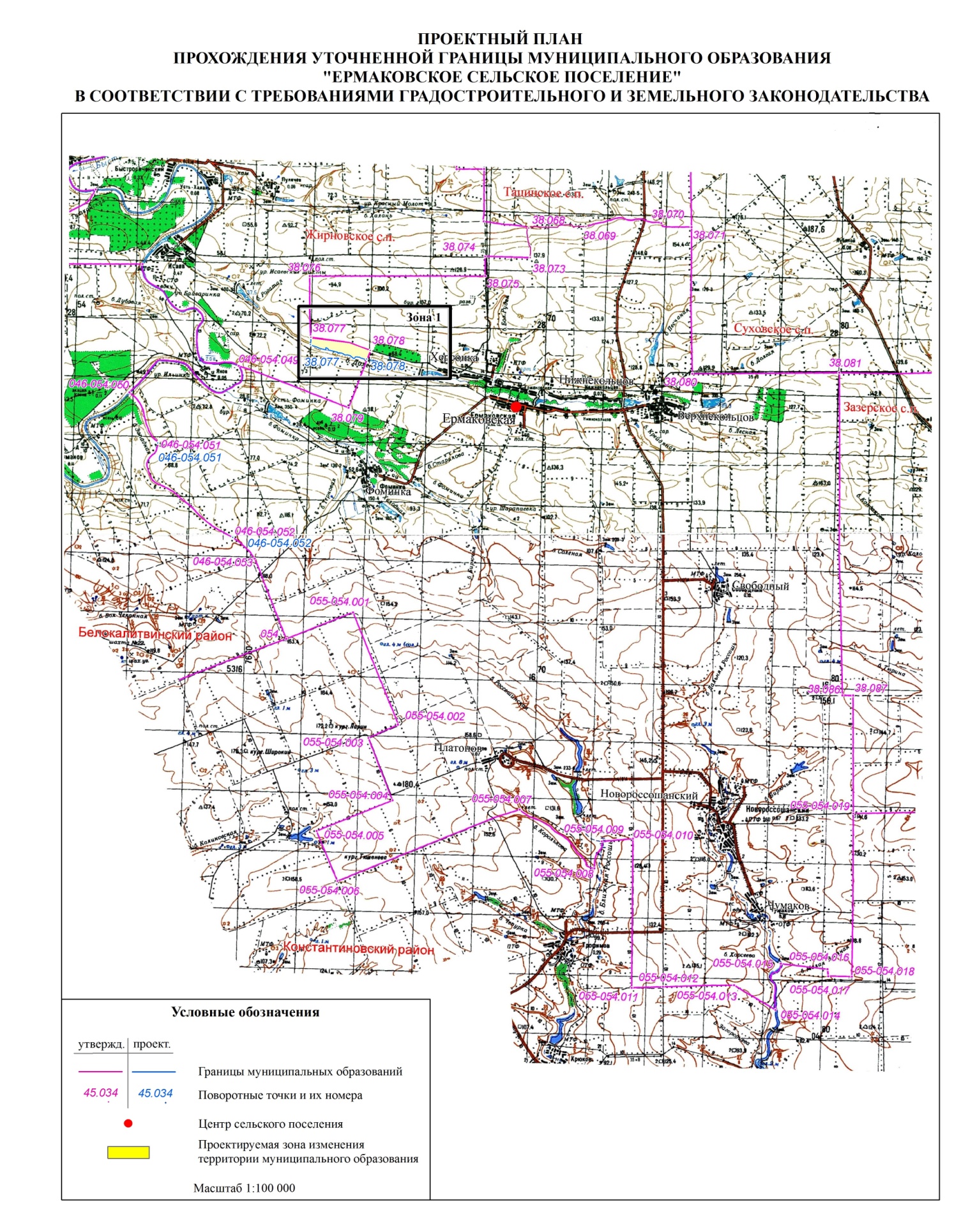 